臺灣總督府公文類纂查詢系統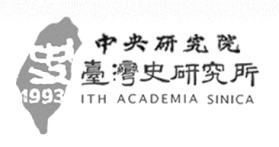 「機關團體」閱覽數位影像申請表僅受理書面申請，請將本表填妥後郵寄至11529臺北市南港區研究院路2段128號中央研究院臺灣史研究所檔案館閱覽室收。申請資訊申請資訊申請人所屬單位/職稱預計申請額度（以新臺幣每萬元為申請單位，每壹萬元取得10個使用權及6,000張影像閱覽權）聯絡電話（請填寫正確，以免遺漏重要通知）通訊地址（請勿填寫郵政信箱）電子郵件信箱（請填寫正確，以免遺漏重要通知）使用目的IP位址（最多可填入4個位址，請以逗號隔開，審核通過後，僅可於固定位址使用本系統）使用規範使用規範使用「臺灣總督府公文類纂查詢系統」（以下簡稱本系統）願遵守以下規範：本系統內容僅供學術研究使用，不得以任何形式公開散佈。不得對系統進行惡意破壞、改製、大量有系統地列印。因使用行為而滋生影響第三者權益或造成損害，應自行負責。如有非經授權之使用行為，本所將立即撤銷其帳號；自撤銷確定日起，兩年內不得再提出申請。如有造成損害之情事，將依相關法令請求賠償。其有異議者，得自帳號撤銷30日內向本所申訴。凡利用本系統完成之研究成果，應於公開發表時註明「臺灣總督府公文類纂查詢系統」。此致中央研究院臺灣史研究所簽    名：______________________申請日期：______________________使用「臺灣總督府公文類纂查詢系統」（以下簡稱本系統）願遵守以下規範：本系統內容僅供學術研究使用，不得以任何形式公開散佈。不得對系統進行惡意破壞、改製、大量有系統地列印。因使用行為而滋生影響第三者權益或造成損害，應自行負責。如有非經授權之使用行為，本所將立即撤銷其帳號；自撤銷確定日起，兩年內不得再提出申請。如有造成損害之情事，將依相關法令請求賠償。其有異議者，得自帳號撤銷30日內向本所申訴。凡利用本系統完成之研究成果，應於公開發表時註明「臺灣總督府公文類纂查詢系統」。此致中央研究院臺灣史研究所簽    名：______________________申請日期：______________________承辦資訊承辦資訊收件日期年       月      日辦理與審核結果承辦館員簽名：